Séjour Handisport en famille et entre amis 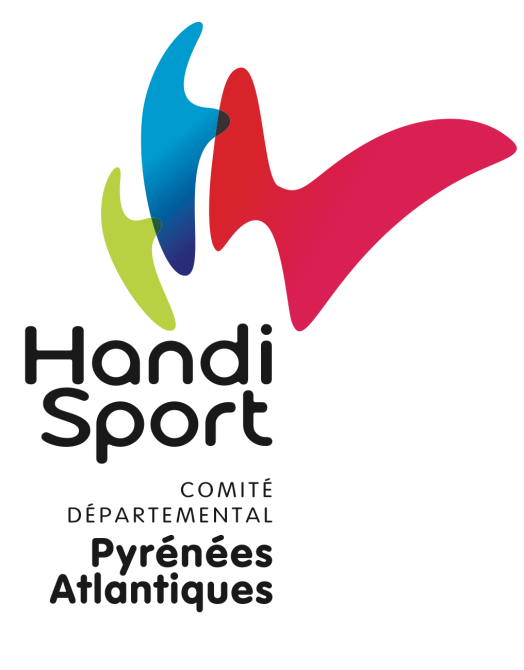 dans les Pyrénées AtlantiquesInformationsCe séjour est ouvert à toutes les personnes en situation de handicap moteur et/ou sensoriel (auditif et visuel) ainsi qu’à leurs proches.Nous accueillons les personnes à partir de 7 ans, autonomes dans les soins quotidiens. Les personnes mineures devront être accompagnées d’au moins un parent ou référent.Vous serez accompagnés par une équipe de 4 personnes durant le séjour, avec des bénévoles ou prestataires supplémentaires lors de certaines activités.Le tarif Comprend :4 nuitées en gîte avec petit déjeuner,8 repas du lundi soir au vendredi midi,Le transport à partir de Pau aller/retour et durant tout le séjour seront assurés par le comité,Les activités (Fauteuil de descente, joëlette/randonnée, pelote, rafting, visites culturelles…).Ne comprend pas :Votre transport jusqu’à Pau,Vos dépenses personnelles. CoordonnéesAdresse du Centre Nelson Paillou : 12 rue du professeur Garrigou Lagrange, 64000 Pau.Adresse du gîte : Ferme de Landran, Quartier Larréguy, 64130 Ordiarp.ContactsComité Départemental Handisport 64Xavier Aubert : 06 79 98 49 66Mail : cd64@handisport.orgInscriptions à renvoyer à : CD Handisport 64 – CDNP - 2 allée des platanes – 64100 Bayonne.L’inscription sera définitive après examen du dossier et paiement.N’hésitez pas à nous contacter pour vous aider à remplir le formulaire.ProgrammeVendredi 09 juillet 2021Journée installation14h00 : Rendez-vous au centre Nelson Paillou de Pau. Le comité Handisport assure le transport de la gare de Pau et de l’aéroport vers le Centre Nelson Paillou.16h30 : Arrivée au gîte. Possibilité de se rendre sur place avec son véhicule.L’après-midi, installation dans le gîte, répartitions des chambres.Visite du château de Mauléon.Le soir, repas convivial au gîte.Samedi 10 juillet 2021Activités fauteuil de descente, randonnée et pelote9h30 : Départ pour Arette.12h30 : Plancha au fronton. 14h00 : Reprise des activités.18h00 : Retour au gîte.Dimanche 11 juillet 2021Activité Rafting   9h00 : Départ pour Navarrenx.   12h30 : Plancha sur la base de loisirs.   14h00 : Visites ou repos.   16h30 : Retour au gîte.Lundi 12 juillet 2021Journée culturelle10h00 : Visites des Grottes de la Verna.12h30 : Restaurant. 16h00 : Visites touristiques.18h00 : Retour au gîte.Mardi 13 juillet 2021Retour  10h30 : Départ du gîte vers Pau.  12h00 : Arrivée à Pau.Inscriptions Séjour Eté Handisport 2021A renvoyer avec le règlement (à l’ordre du CD Handisport 64) par courrierAdresse : CD Handisport 64 – CDNP - 2 allée des platanes – 64100 BayonneInscription pour la personne en situation de Handicap Séjour été  (280€)Nom : 						Prénom : 	Né(e) le : Adresse postale : Mail :						Téléphone : Handicap : Inscription 1er accompagnateur (+ 220€)Nom : 						Prénom : Né(e) le : Lien* :Inscription 2e accompagnateur(+ 200€)Nom : 						Prénom : Né(e) le : Lien* :Inscription 3e accompagnateur(+ 180€)Nom : 						Prénom : Né(e) le : Lien* :* Liens avec la personne en situation de handicap (parent, enfant, ami, conjoint, aidant, …) 